Dio AIUTAFoglio di preghiera	Data:________________Per favore, copia questo foglio ogni volta, per ogni partecipante del tuo gruppoInizia puntualmentePorta la Bibbia, il Libretto MIP, una matita._________________________________________________________________________________________________________________Adorazione – Adora Dio per ciò che Egli è: le Sue caratteristiche, il Suo nome, il Suo carattere  (per favore, non citare esaudimenti o richieste di preghiera durante questo tempo).Caratteristica: Dio aiutaDefinizione: Il Signore viene in aiuto ai Suoi figli, in ogni difficoltàVersetti biblici: Salmo 121:2 – Salmo 46:1Pensieri: __________________________________________________________________________________________________________________________________________________________________________________________________CONFESSIONE – in silenzio confessa i peccati al Dio che perdonaLettura di 1 Giovanni 1:8-9_________________________________________________________________________________________________________________RINGRAZIAMENTO – Ringrazia Dio per gli esaudimenti di preghiera concreti; per quello che Egli ha fatto – 1 Tessalonicesi 5:18 (per favore nessuna richiesta di preghiera durante questo tempo).Versetti biblici: Atti 26:22Appunti personali: _______________________________________________________________________________________________________________________________________________________________________________________INTERCESSIONE –  Intercedi presso Dio in favore di altri. Forma dei gruppi con due o tre partecipanti.Intercessione per i nostri figliVersetti biblici: Ebrei 4:16“Ti preghiamo, Signore, affinché ____________ (nome del figlio/a) si avvicini al trono della grazia per ricevere aiuto nel momento del bisogno.”Figlio n° 1: _______________________________________________________Figlio n° 2: _______________________________________________________Figlio n° 3: _______________________________________________________Richieste particolari:Figlio n° 1: _______________________________________________________Figlio n° 2: _______________________________________________________Figlio n° 3: _______________________________________________________Intercessione per gli insegnanti  “Ti preghiamo, Signore, affinché _____________________ (nome dell’insegnante) comprenda che in te c’è l’aiuto pronto per le sue difficoltà nell’insegnamento.”Richieste particolari: _______________________________________________________Intercessione per la scuola“Ti preghiamo, Signore, affinché nella scuola ____________________ (nome della scuola) ognuno possa comprendere che ha bisogno del Tuo aiuto.”Intercessione per MIP“Ti preghiamo, Signore, affinché molte mamme si alzino per pregare in un gruppo MIP e comprendano che solo in Te possono trovare l’aiuto necessario per educare i loro figli.”_________________________________________________________________________________________________________________E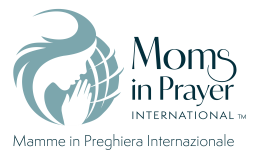 Esortazione: Le richieste di preghiera del gruppo sono confidenziali
e rimangono nel gruppo! 